 КАРАР				                                     ПОСТАНОВЛЕНИЕ  «16» апреля 2020 й.                           № 24                                  « 16» апреля  2020 г.ОДА ЯНАУЛАО признании адреса присвоеннымРуководствуясь Федеральным законом от 06.10.2003 №131-ФЗ "Об общих принципах организации местного самоуправления в Российской Федерации", Федеральным законом от 28.12.2013 №443-ФЗ "О федеральной информационной адресной системе и о внесении изменений в Федеральный закон "Об общих принципах организации местного самоуправления в Российской Федерации", Постановлением Правительства РФ от 22.05.2015 №492 "О составе сведений об адресах, размещаемых в государственном адресном реестре, порядке межведомственного информационного взаимодействия при ведении государственного адресного реестра, о внесении изменений и признании утратившими силу некоторых актов Правительства Российской Федерации",  ПОСТАНОВЛЯЮ:1. Признать присвоенными следующие адреса:1.1. Адрес земельного участка (кадастровый номер 02:54: 180203:205):Российская Федерация, Республика Башкортостан, Янаульский муниципальный район, Сельское поселение Шудекский сельсовет, село Шудек, улица Масгута Кашапова, земельный участок 17/1;1.2. Адрес земельного участка (кадастровый номер 02:54:180203:206): Российская Федерация, Республика Башкортостан, Янаульский муниципальный район, Сельское поселение Шудекский сельсовет, село Шудек, улица Масгута Кашапова, земельный участок 17/2; 1.3. Адрес земельного участка (кадастровый номер 02:54:180203:204): Российская Федерация, Республика Башкортостан, Янаульский муниципальный район, Сельское поселение Шудекский сельсовет, село Шудек, улица Масгута Кашапова, земельный участок 17/3; 1.4. Адрес земельного участка (кадастровый номер 02:54:180203:101): Российская Федерация, Республика Башкортостан, Янаульский муниципальный район, Сельское поселение Шудекский сельсовет, село Шудек, улица Масгута Кашапова, земельный участок 18; 1.5. Адрес земельного участка (кадастровый номер 02:54:180203:108):  Российская Федерация, Республика Башкортостан, Янаульский муниципальный район, Сельское поселение Шудекский сельсовет, село Шудек, улица Масгута Кашапова, земельный участок 19; 1.6. Адрес земельного участка (кадастровый номер 02:54:180203:102): Российская Федерация, Республика Башкортостан, Янаульский муниципальный район, Сельское поселение Шудекский сельсовет, село Шудек, улица Масгута Кашапова, земельный участок 20 ;1.7. Адрес земельного участка (кадастровый номер 02:54:180203:103): Российская Федерация, Республика Башкортостан, Янаульский муниципальный район, Сельское поселение Шудекский сельсовет, село Шудек, улица Масгута Кашапова, земельный участок 21;1.8. Адрес земельного участка (кадастровый номер 02:54:180203:105): Российская Федерация, Республика Башкортостан, Янаульский муниципальный район, Сельское поселение Шудекский сельсовет, село Шудек, улица Масгута Кашапова, земельный участок 22; 1.9. Адрес земельного участка (кадастровый номер 02:54:180203:104): Российская Федерация, Республика Башкортостан, Янаульский муниципальный район, Сельское поселение Шудекский сельсовет, село Шудек, улица Масгута Кашапова, земельный участок 23;1.10. Адрес земельного участка (кадастровый номер 02:54:180203:107): Российская Федерация, Республика Башкортостан, Янаульский муниципальный район, Сельское поселение Шудекский сельсовет, село Шудек, улица Масгута Кашапова, земельный участок 24; 1.11. Адрес земельного участка (кадастровый номер 02:54:180203:106): Российская Федерация, Республика Башкортостан, Янаульский муниципальный район, Сельское поселение Шудекский сельсовет, село Шудек, улица Масгута Кашапова, земельный участок 25; 1.12. Адрес земельного участка (кадастровый номер 02:54:180203:201): Российская Федерация, Республика Башкортостан, Янаульский муниципальный район, Сельское поселение Шудекский сельсовет, село Шудек, улица Масгута Кашапова, земельный участок 25/1;1.13. Адрес земельного участка (кадастровый номер 02:54:180203:202): Российская Федерация, Республика Башкортостан, Янаульский муниципальный район, Сельское поселение Шудекский сельсовет, село Шудек, улица Масгута Кашапова, земельный участок 25/2; 1.14. Адрес земельного участка (кадастровый номер 02:54:180203:203): Российская Федерация, Республика Башкортостан, Янаульский муниципальный район, Сельское поселение Шудекский сельсовет, село Шудек, улица Масгута Кашапова, земельный участок 25/3;1.15. Адрес земельного участка (кадастровый номер 02:54:180203:207): Российская Федерация, Республика Башкортостан, Янаульский муниципальный район, Сельское поселение Шудекский сельсовет, село Шудек, улица Масгута Кашапова, земельный участок 25/4;2. Контроль за исполнением настоящего Постановления оставляю за собой.Глава администрации сельского поселения                                           В.А.ГариповБАШKОРТОСТАН РЕСПУБЛИКАҺЫЯҢАУЫЛ  РАЙОНЫМУНИЦИПАЛЬ РАЙОНЫНЫҢ ШУДЕК  АУЫЛСОВЕТЫ АУЫЛ БИЛӘМӘҺЕ   ХАКИМИEТЕ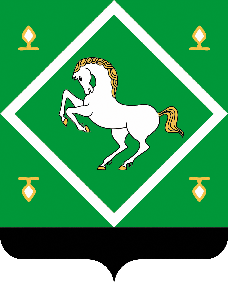 АДМИНИСТРАЦИЯсельского поселенияШУДЕКСКИЙ СЕЛЬСОВЕТ МУНИЦИПАЛЬНОГО РАЙОНА ЯНАУЛЬСКИЙ РАЙОН РЕСПУБЛИКИ БАШКОРТОСТАН